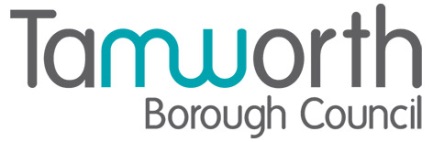 LICENSING ACT 2003Premises Licence SummaryCrafty TwoPart One – Premises DetailsPart TwoDated this 16th October 2023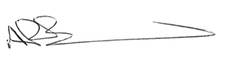                                    Andrew Barratt                                   Chief Executive___________________________________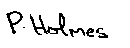 Countersigned:Address to which all communication should be sent:Licensing, Public ProtectionTamworth Borough Council, Marmion House, Lichfield Street, Tamworth, B79 7BZTel 01827 709445, Email publicprotction@tamworth.gov.uk  or Fax 01827 709434Postal address of premises, or if none, ordnance survey map reference or descriptionCrafty Two15 Corporation Street, Tamworth, Staffordshire, B79 7DN Postal address of premises, or if none, ordnance survey map reference or descriptionCrafty Two15 Corporation Street, Tamworth, Staffordshire, B79 7DN Post Town                Tamworth   Post Code    B79 7DNTelephone number  Not known Telephone number  Not known Where the licence is time limited the datesThis licence is not time limitedLicensable activities authorised by the licence Live MusicRecorded MusicLate Night RefreshmentSupply of Alcohol - (On & Off Supplies) Opening hoursThe times the licence authorises the carrying out of licensable activitiesLive MusicRecorded MusicThe times the licence authorises the carrying out of licensable activitiesLive MusicRecorded MusicThe times the licence authorises the carrying out of licensable activitiesLive MusicRecorded MusicIndoors & OutdoorsFromToSunday23:0000:00Monday23:0000:00Tuesday23:0000:00 Wednesday23:0000:00Thursday23:0002:00Friday23:0002:00Saturday23:0002:00 +1hr when BST beginsSunday Preceding Bank Holiday 23:00 - 02:00Bank Holiday Monday 23:00 - 01:00Christmas Eve 23:00 - 02:00Boxing Day 23:00 - 02:0027 - 30 December (inc) 23:00 - 02:00New Years' Eve 23:00 - 02:00 on January 2nd+1hr when BST beginsSunday Preceding Bank Holiday 23:00 - 02:00Bank Holiday Monday 23:00 - 01:00Christmas Eve 23:00 - 02:00Boxing Day 23:00 - 02:0027 - 30 December (inc) 23:00 - 02:00New Years' Eve 23:00 - 02:00 on January 2nd+1hr when BST beginsSunday Preceding Bank Holiday 23:00 - 02:00Bank Holiday Monday 23:00 - 01:00Christmas Eve 23:00 - 02:00Boxing Day 23:00 - 02:0027 - 30 December (inc) 23:00 - 02:00New Years' Eve 23:00 - 02:00 on January 2ndThe times the licence authorises the carrying out of licensable activitiesLate Night RefreshmentThe times the licence authorises the carrying out of licensable activitiesLate Night RefreshmentThe times the licence authorises the carrying out of licensable activitiesLate Night RefreshmentIndoorsFromToSundayMonday23:0023:30Tuesday23:0023:30Wednesday23:0023:30Thursday23:0002:00Friday23:0002:00Saturday23:0002:00+1hr when BST beginsSunday Preceding Bank Holiday 23:00 - 00:30Bank Holiday Monday 23:00 - 00:30Christmas Eve 23:00 - 03:00Boxing Day 23:00 - 01:0027 - 30 December (inc) 23:00 - 01:00New Years' Eve 23:00 - 01:00 on January 2nd+1hr when BST beginsSunday Preceding Bank Holiday 23:00 - 00:30Bank Holiday Monday 23:00 - 00:30Christmas Eve 23:00 - 03:00Boxing Day 23:00 - 01:0027 - 30 December (inc) 23:00 - 01:00New Years' Eve 23:00 - 01:00 on January 2nd+1hr when BST beginsSunday Preceding Bank Holiday 23:00 - 00:30Bank Holiday Monday 23:00 - 00:30Christmas Eve 23:00 - 03:00Boxing Day 23:00 - 01:0027 - 30 December (inc) 23:00 - 01:00New Years' Eve 23:00 - 01:00 on January 2ndThe times the licence authorises the carrying out of licensable activitiesSupply of Alcohol - (On & Off Supplies) The times the licence authorises the carrying out of licensable activitiesSupply of Alcohol - (On & Off Supplies) The times the licence authorises the carrying out of licensable activitiesSupply of Alcohol - (On & Off Supplies) On & Off PremisesFromToSunday11:0000:00Monday10:0000:00Tuesday10:0000:00Wednesday10:0000:00Thursday10:0002:00Friday10:0002:00Saturday10:0002:00+1hr when BST beginsSunday Preceding Bank Holiday 11:00 - 02:00Bank Holiday Monday 10:00 - 01:00Christmas Eve 10:00 - 02:00Boxing Day 10:00 - 02:0027 - 30 December (inc) 10:00 - 02:00New Years' Eve 10:00 - 02:00 on January 2nd+1hr when BST beginsSunday Preceding Bank Holiday 11:00 - 02:00Bank Holiday Monday 10:00 - 01:00Christmas Eve 10:00 - 02:00Boxing Day 10:00 - 02:0027 - 30 December (inc) 10:00 - 02:00New Years' Eve 10:00 - 02:00 on January 2nd+1hr when BST beginsSunday Preceding Bank Holiday 11:00 - 02:00Bank Holiday Monday 10:00 - 01:00Christmas Eve 10:00 - 02:00Boxing Day 10:00 - 02:0027 - 30 December (inc) 10:00 - 02:00New Years' Eve 10:00 - 02:00 on January 2ndThe times the licence authorises the carrying out of licensable activitiesOpening hoursThe times the licence authorises the carrying out of licensable activitiesOpening hoursThe times the licence authorises the carrying out of licensable activitiesOpening hoursFromToSunday08:00 00:30Monday08:00 00:30Tuesday08:00 00:30Wednesday08:00 00:30Thursday08:00 02:30Friday08:00 02:30Saturday08:00 02:30+1hr when BST beginsSunday Preceding Bank Holiday 08:00 - 02:30Bank Holiday Monday 08:00 - 01:30Christmas Eve 08:00 - 02:30Boxing Day 08:00 - 02:3027 - 30 December (inc) 08:00 - 02:30New Years' Eve 08:00 - 02:30 on January 2nd+1hr when BST beginsSunday Preceding Bank Holiday 08:00 - 02:30Bank Holiday Monday 08:00 - 01:30Christmas Eve 08:00 - 02:30Boxing Day 08:00 - 02:3027 - 30 December (inc) 08:00 - 02:30New Years' Eve 08:00 - 02:30 on January 2nd+1hr when BST beginsSunday Preceding Bank Holiday 08:00 - 02:30Bank Holiday Monday 08:00 - 01:30Christmas Eve 08:00 - 02:30Boxing Day 08:00 - 02:3027 - 30 December (inc) 08:00 - 02:30New Years' Eve 08:00 - 02:30 on January 2ndWhere the licence authorises supplies of alcohol whether these are on and/or off suppliesOn & Off PremisesName, (registered) address of holder of premises licencePunch Partnership (PTL) Limited,Elsley Court, 20-22 Great Titchfield Street, London, W1W 8BETelephone – Not known       Registered number of holder, for example company number, charity number (where applicable)03512363Name of designated premises supervisor where the premises licence authorises the supply of alcoholEmily Elizabeth RobertsState whether access to the premises by children is restricted or prohibitedAccess is restricted 